La Bibliothèque municipale vous propose :8 000 documents pour adultes et enfants : des romans, des bandes-dessinées, des albums, des documentaires, des CD, des DVD, à consulter sur place ou à emprunter.Un espace musique
Un grand nombre de titres dans les divers genres musicaux (musiques du monde, variété française, musique classique, rap, reggae…). Le fonds est régulièrement renouvelé auprès du Service du Livre et de la Lecture de Vaucluse.
Pour les enfants, des disques sont disponibles à l’espace jeunesse.
Les matinées du mardi et du jeudi (en période scolaire) sont dédiées à l’accueil des structures de la petite enfance et des classes.Les horaires et accès aux espaces sont indiqués sous réserve de modification. Merci de vous renseigner auprès de l’établissement.La bibliothèque municipale de MORMOIRON fait partie intégrante de l’ensemble Musée, Point Info Tourisme, Salle des Arts du Centre Culturel. Elle est ouverte au public aux mêmes jours et horaires.Pour tout renseignement :Bibliothèque municipale, Centre culturel, 73 rue de la Mairie 84570 MORMOIRON Localisation :     Latitude   44.067964        Longitude   5.184334Tél. 04 90 61 96 35     Courriel : bibliothecaire@ville-mormoiron.fr ou accueilcentreculturel@ville-mormoiron.frCatalogue en ligne : https://bibliotheque-mormoiron.c3rb.org/ 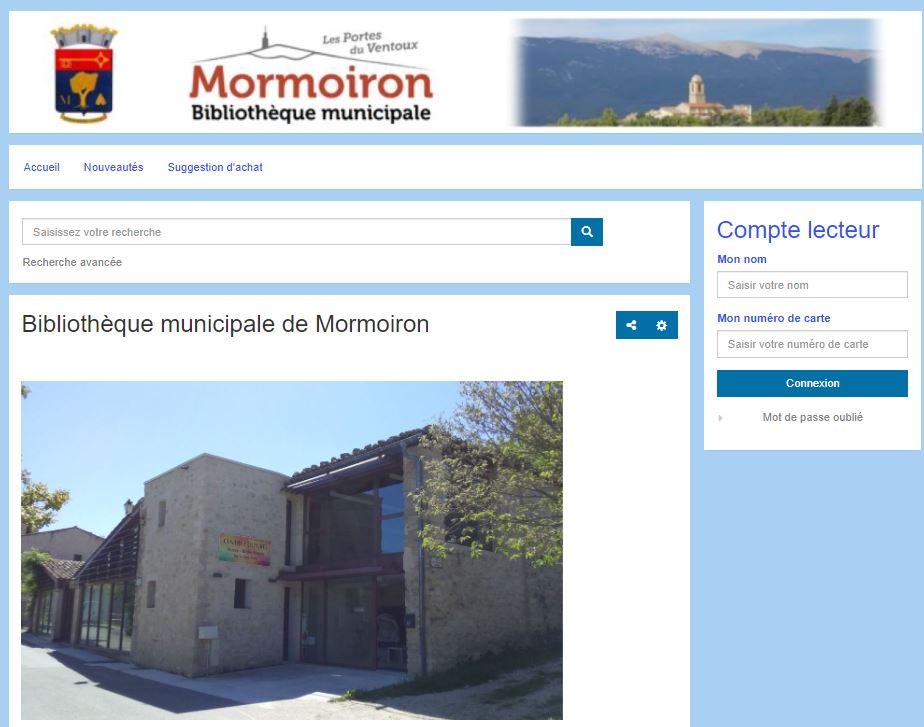 Horaires d’ouverture au publicHoraires d’ouverture au publicHoraires d’ouverture au publicLundi et Mardi :14h – 18hMercredi :10h – 12h   et 14h – 18hJeudi :10h – 12h (*)et 14h – 18hVendredi :10h – 12h  et 14h – 19hSamedi :  9h – 13h*Ouverture supplémentaire : les JEUDIS MATIN pendant les vacances scolairesFermé les jours fériés*Ouverture supplémentaire : les JEUDIS MATIN pendant les vacances scolairesFermé les jours fériés*Ouverture supplémentaire : les JEUDIS MATIN pendant les vacances scolairesFermé les jours fériésConditions d’accès et d’empruntsConsultation sur place, libre et gratuiteAccès Personne à mobilité réduiteAccès WIFI gratuitPrêt des documents : 5 documents pour 3 semaines (dont 1 nouveauté)Catalogue en ligne et accès au compte lecteur : https://bibliotheque-mormoiron.c3rb.org/AdhésionGratuit pour les moins de 14 ansCotisation annuelle pour les plus de 14 ans : 10 €Cotisation Vacanciers : 5€/semaine + chèque de caution 20€Condition d’inscription :1 pièce d’identité, 1 justificatif de domicileEnfants Individuels : Gratuit sous condition d’inscription par parent référent